Friday Bandinfo Rocking CovershowHinter dem Namen FRIDAY steht eine im Jahr 1995 gegründete, fünfköpfige Band aus Kirchhellen im nördlichen Ruhrgebiet. Die 5 Vollblutmusiker stehen für ein musikalisch ambitioniertes  und vielseitiges Coverrock-Programm aus Classic Rock,  Poprock, ausgewählten Oldies und aktuellen Hits. Die Band überzeugt das Publikum bei ihren Auftritten auf Festivals, in Clubs und Kneipen der Region und über NRW hinaus immer wieder aufs Neue.Die Bühne ist für die FRIDAY's definitiv ihr zweites Wohnzimmer! Dass die Combo dort voll aufdreht und ihr Publikum mit handwerklich feiner Musik, ihrer Spielfreude und einer geballten charismatischen Livepräsenz mitreißen kann, beweist sie immer wieder aufs Neue. Die Jungs gehören einfach auf die Bühne, denn live & in Farbe sind sie am besten!Auszüge aus dem aktuellen Programm:SOMETHING GOT ME STARTEDTHE POWER OF LOVELONG TRAIN RUNNINGWALKING BY MYSELFJOHNNY BE GOODKISSTHE LOOKFOR YOUDON`T YOUWESTERLANDKOMPLIMENTMAJOR TOMANGELSSEXYREBEL YELLSMOKE ON THE WATERRADAR LOVENARCOTICSEX ON FIREQUEENMIXAN TAGEN WIE DIESENBOCHUMOHNE DICHDEPECHE MODE MIXFLESH FOR FANTASYKNOCKING ON HEAVEN`S DOORusw.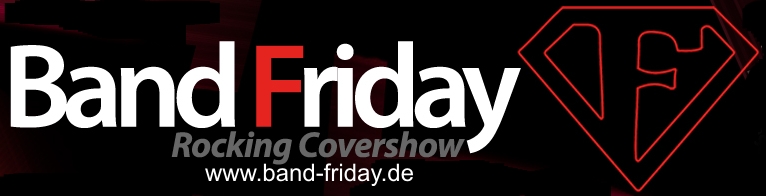 